University of New Mexico Hospitals Request for ProposalsAddendum No. 1Project Number:RFP 474-22Coding-Outpatient-Outsourcing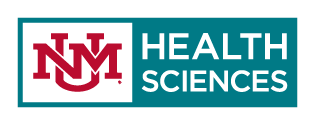 Revised Due Date: March 8, 2023 2:00 p.m. MSTThe time and date proposals are due shall be strictly observed.RFP 474-22 Coding Outpatient OutsourcingADDENDUM NO. 1THE UNIVERSITY OF NEW MEXICOHOSPITALSPurchasing DepartmentThe purpose of this Addendum is to notify all potential respondents of the revised DUE DATE original RFP. The revised due date is March 8, 2023, 2pm MST.All offerors are subject to the provisions of this addendum. Questions regarding the above information are to be submitted to:Kari GenerousProcurement Specialist, UNM Hospitalskgenerous@salud.unm.edu505-508-8646